BRUNSWICK AREA RECREATION COUNCIL  (BARC)Presents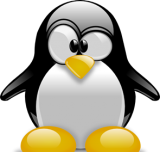 15th ANNUALFREEZIN’ FOR A REASON 2021POTOMAC RIVER PLUNGE TO HELP OTHERSPLEDGE OPTIONS:  PLEDGE ONLINE AT BARCMD.COM/ Events or USE PLEDGE SHEETIf you pledge online you can use pay pal to make your pledge.When:		Friday  January 1st, 2021 NEW YEARS DAY.  (Sunday Jan. 3rd snow date)		Actual river plunge will take place starting at 1 pm.    		See attached important sheet to explain special “covid-19” proceduresWhere:	Brunswick Family Campground, C & O Canal 1 mile south of Brunswick.		(see directions section)Benefit:	BEACON (Brunswick Ecumenical Assistance Committee On Needs).		BRUNSWICK AREA FOOD BANK.		FREDERICK COUNTY SPECIAL OLYMPICS.Parking:	Plenty of parking at the campground.Offerings:	T-shirts (must be pre-registered by Dec. 15th to get a guaranteed t-shirt).Change Area & Restrooms:  A basic private changing area provided.  Chemical toilets are provided.Rules of the Event:Those entering the river must be at least 16 years old or accompanied by an adult.All who enter must wear some form of water shoes or sneaks and a mask. No bare feet allowed !Participants must enter at least up to their ankles to get credit.Participants must remain in water up to 15 seconds.A minimum of at least $25 in pledges must be turned in on event day.Participants must pre-register to be GUARANTEED a t-shirt or winter mask.  Pre-register at zum50@hotmail.com.  Or call 301-834-8045. Deadline to pre-register is  Dec. 15th.  Pre-register by giving your name and shirt size by December 15th.  You can still do the event if not pre-registered but only pre-registered are guaranteed the give away.Participants can select the group they wish to support or select a split based on their interest in a group.  (see pledge sheet for more information on donation support)All donation checks are to be made payable to BARC.  (funds will be distributed to groups based on selection made on pledge sheet).   ONLINE DONATIONS CAN BE MADE BY GOING TO BARCMD.COM. & USE PAY PAL OPTION.DIRECTIONS AND CONTACTS: 	Brunswick Family Campground:  From Frederick take Rt. 340 west to Rt. 17 exit Brunswick.  Go 1 mile to light and turn right.  Proceed 1 mile to MARC Train Station.  Continue across the tracks to the C&O canal road. Turn left on canal campground road.  Go 1 mile and turn right into campground. Watch for signs when you turn onto canal campground road after crossing the tracks.Contact:   Lee Zumbach   301-834-8045  zum50@hotmail.com or Bob Ward at 301-834-8215.